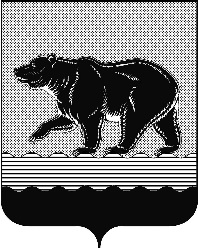 СЧЁТНАЯ ПАЛАТАГОРОДА НЕФТЕЮГАНСКА16 микрорайон, 23 дом, помещение 97, г. Нефтеюганск, 
Ханты-Мансийский автономный округ - Югра (Тюменская область), 628310  тел./факс (3463) 20-30-55, 20-30-63 E-mail: sp-ugansk@mail.ru www.admugansk.ru Заключение на проект изменений в муниципальную программу города Нефтеюганска «Развитие физической культуры и спорта в городе Нефтеюганске на 2014-2020 годы»	Счётная палата города Нефтеюганска на основании статьи 157 Бюджетного кодекса Российской Федерации, Положения о Счётной палате города Нефтеюганска, рассмотрев проект изменений в муниципальную программу города Нефтеюганска «Развитие физической культуры и спорта в городе Нефтеюганске на 2014-2020 годы» (далее по тексту – проект изменений), сообщает следующее.1. При проведении экспертизы учитывалось наличие согласования проекта:1.1. Правовым управлением администрации города Нефтеюганска на предмет правового обоснования мероприятий программы в соответствии с компетенцией органов администрации – исполнителей программы;1.2. Отделом экономической политики, инвестиций, проектного управления и административной реформы департамента экономического развития администрации города Нефтеюганска на предмет соответствия требованиям, предъявляемым к содержанию муниципальной программы, соответствия целей и задач, показателей результатов реализации муниципальной программы, основным направлениям социально-экономического развития города Нефтеюганска, отраженным в стратегии социально-экономического развития города и иных документах стратегического характера;1.3. Департаментом финансов администрации города Нефтеюганска на предмет соответствия проекта изменений бюджетному законодательству Российской Федерации и возможности финансового обеспечения ее реализации из бюджета города.2. Представленный проект соответствует Порядку принятия решений о разработке муниципальных программ города Нефтеюганска, их формирования и реализации, утверждённому постановлением администрации города от 22.08.2013 № 80-нп. Согласно информации, содержащейся в пояснительной записке, представленной ответственным исполнителем, уточнение бюджетных ассигнований на реализацию программных мероприятий не повлияло на целевые показатели результатов муниципальной программы.	3. Финансовые показатели, содержащиеся в приложении к проекту изменений, соответствуют финансовым обоснованиям, представленным на экспертизу. Обращаем Ваше внимание, что экспертиза расходов учреждений, осуществление которых предполагается за счёт доходов, получаемых учреждениями от приносящей доход деятельности, не производится, в связи с тем, что поступления от приносящей доход деятельности в соответствии с Бюджетным кодексом Российской Федерации не относятся к доходам местного бюджета. В связи с этим данные расходы приводятся в настоящем заключении в качестве справочной информации, в целях отражения всех источников финансирования муниципальной программы. В целях подготовки заключения Счётной палатой города Нефтеюганска направлены запросы в комитет физической культуры и спорта города Нефтеюганска (письмо от 11.07.2018 № 341) и департамент муниципального имущества администрации города Нефтеюганска (письмо от 20.07.2018 № 349).	4. Проектом изменений планируется:	4.1. Внести изменения в  графу «Финансовое обеспечение муниципальной программы», увеличив показатель по объёму финансирования программы на 2018 год в общей сумме на 6 921,379 тыс. рублей, из них:	- за счёт бюджета автономного округа на сумму 1 000,000 тыс. рублей;	- за счёт местного бюджета на сумму 5 321,720 тыс. рублей;	- за счёт приносящей доход деятельности на сумму 599,659 тыс. рублей.	4.2. В приложении 2 «Перечень программных мероприятий» 
к муниципальной программе, а именно по основному мероприятию 1.3 «Подготовка спортивного резерва и спорта высших достижений, популяризация массового спорта 1, 3, 5, 6)» подпрограммы 1 «Развитие системы массовой физической культуры, подготовки спортивного резерва и спорта высших достижений» ответственному исполнителю комитету физической культуры и спорта администрации города Нефтеюганска увеличить расходы на общую сумму 6 921,379 тыс. рублей, в том числе: 	- иные межбюджетные трансферты в рамках наказов избирателей депутатам Думы ХМАО-Югры из бюджета автономного округа на основании уведомления департамента финансов автономного округа Ханты-Мансийского автономного округа-Югры от 28.05.2018 № 500/05/04/4/500040101/85160 о предоставлении субсидии, субвенции, иного межбюджетного трансферта, имеющего целевое назначение на 2018 год и плановый период 2019 и 2020 годов муниципальному бюджетному учреждению дополнительного образования «Специализированная детско-юношеская спортивная школа олимпийского резерва «Спартак» (далее по тексту - МБУ ДО «СДЮСШОР «Спартак») на сумму 1 000,000 тыс. рублей, из них: информационное сопровождение спортивных мероприятий (изготовление и прокат информационного ролика, изготовление и прокат презентационного фильма, бегущая строка (анонс мероприятий), изготовление тематического интервью, сюжет в программу «Новости» в сумме 500,000 тыс. рублей; изготовление мебели (изготовление интерьерных стендов, стойки ресепшн, выставочного оборудования) в сумме 500,000 тыс. рублей;	- за счёт местного бюджета увеличить расходы на обеспечение деятельности МБУ ДО «СДЮСШОР «Спартак» в сумме 5 321,720 тыс. рублей.	Дополнительные расходы на выполнение муниципального задания учреждения возникли по причине передачи на праве оперативного управления МБУ ДО «СДЮСШОР «Спартак» объекта муниципальной собственности «Спортивно-оздоровительный комплекс» по адресу: г. Нефтеюганск, ул. Строителей, д. № 8/2, Промышленная зона Пионерная, площадью 791,1 кв. м., реестровый номер 642417, на основании приказа департамента муниципального имущества от 18.01.2018 № 9-п «О закреплении имущества на праве оперативного управления за муниципальным бюджетным учреждением дополнительного образования «Специализированная детско-юношеская спортивная школа олимпийского резерва «Спартак».	В соответствии с поступившим ответом на запрос комитета физической культуры и спорта администрации города Нефтеюганска (письмо от 16.07.2018 № 01-19-001676/18) в настоящее время на объекте «Спортивно-оздоровительный комплекс» ведутся ремонтные работы косметического характера, организация тренировочного процесса предполагается с 01.09.2018 года по профессиональным программам и программам спортивной подготовки по видам спорта: бокс и спортивная аэробика;	- за счёт приносящей доход деятельности увеличить расходы на сумму 599,659 тыс. рублей, в том числе:муниципальному автономному учреждению дополнительного образования «Специализированная детско-юношеская спортивная школа олимпийского резерва «Сибиряк» в общей сумме 311,500 тыс. рублей, из них: спонсорская помощь на участие обучающихся в спортивных мероприятиях в сумме 161,500 тыс. рублей, поступление денежных средств от депутата Тюменской областной Думы на приобретение спортивного оборудования в сумме 150,000 тыс. рублей; муниципальному бюджетному учреждению центр физической культуры и спорта «Жемчужина Югры» в общей сумме 138,159 тыс. рублей, из них: поступления от взыскания задолженности по исполнительному листу в сумме 37,159 тыс. рублей, возмещение ущерба имуществу учреждения 1,000 тыс. рублей, поступление денежных средств от депутата Тюменской областной Думы на приобретение коньков для льготной категории граждан в сумме 100,000 тыс. рублей; муниципальному бюджетному учреждению центр физической культуры и спорта «Юганск-Мастер имени Жилина С.А.» в связи с поступлением денежных средств от депутата Тюменской областной Думы на приобретение спортивной формы для мотокросса в сумме 150,000 тыс. рублей.	На основании вышеизложенного, замечания и предложения по итогам проведения финансово-экономической экспертизы отсутствуют, предлагаем направить проект изменений на утверждение.Заместитель председателя 						       Э.Н. ХуснуллинаИсполнитель:начальник инспекторского отдела № 2Счётной палаты Салахова Дина Ирековна тел.8 (3463) 20-30-65Исх. от 30.07.2018 № 356